	Załącznik nr 8  do Regulamin realizacji usługi Asystenta Osobistego Osoby Niepełnosprawnej przez Miejsko-Gminny  Ośrodek  Pomocy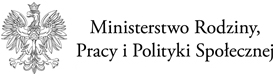                                      Społecznej w Ropczycach w ramach Programu  „Asystent Osobisty  Osoby Niepełnosprawnej”- edycja 2023.Karta realizacji usług asystencji osobistej w ramach Programu „Asystent osobisty osoby niepełnosprawnej” – edycja 2023Karta realizacji usługi asystencji osobistej nr: ....................................................................................................................Imię i nazwisko uczestnika Programu: ………………………………………………………………...………………………………………………………Adres uczestnika Programu: ………………………………...……………………………………………………………………………………………………..Rozliczenie miesięczne wykonania usługi asystencji osobistej w okresie od ………………….…… do ……….……………….………..(Uwaga: Kartę realizacji usług należy uzupełniać na bieżąco)Łączna liczba zrealizowanych godzin usług asystencji osobistej w miesiącu …….…………… 2023 r. wyniosła ……………..…. godzin. Łączny koszt zakupu biletów komunikacji publicznej/prywatnej jednorazowych oraz koszt dojazdu własnym/innym środkiem transportu, np. taksówką asystentów w związku z wyjazdami, które dotyczą realizacji usług wymienionych w treści Programu oraz łączny koszt zakupu biletów wstępu na wydarzenia kulturalne, rozrywkowe, sportowe lub społeczne itp. dla asystenta towarzyszącego uczestnikowi Programu wyniósł ….……………….. zł ‒ 300 zł miesięcznie na asystenta wykonującego usługę asystencji osobistej dla jednej osoby niepełnosprawnej i 500 zł dla wykonującego usługę asystencji osobistej dla więcej niż jednej osoby niepełnosprawnej.**……………………………….. Data i podpis asystentaOświadczenie Uczestnika Programu/opiekuna prawnego Potwierdzam zgodność karty realizacji usług asystencji osobistej osoby niepełnosprawnej. ………………………………Data i podpis Uczestnika Programu/opiekuna prawnego* Należy wskazać miejsce realizacji usługi asystencji osobistej, np. w miejscu zamieszkania, wyjazd do innej miejscowości. W przypadku zakupu biletów wstępu na wydarzenia kulturalne, rozrywkowe, sportowe lub społeczne itp. dla asystenta towarzyszącego uczestnikowi Programu, należy wpisać miejsce, czas, cel uczestnictwa asystenta w wydarzeniu.** Należy załączyć ewidencję przebiegu pojazdu w ramach Programu „Asystent osobisty osoby niepełnosprawnej” – edycja 2023.Lp.Data usługiLiczba godzin zrealizowanychGodziny realizacji usługi (od – do)Rodzaj i miejsce realizacji usługi*Czytelny podpis asystentaCzytelny podpis uczestnika/ opiekuna prawnego1.2.3.4.5.6.7.8.9.10.11.12.13.14.15.